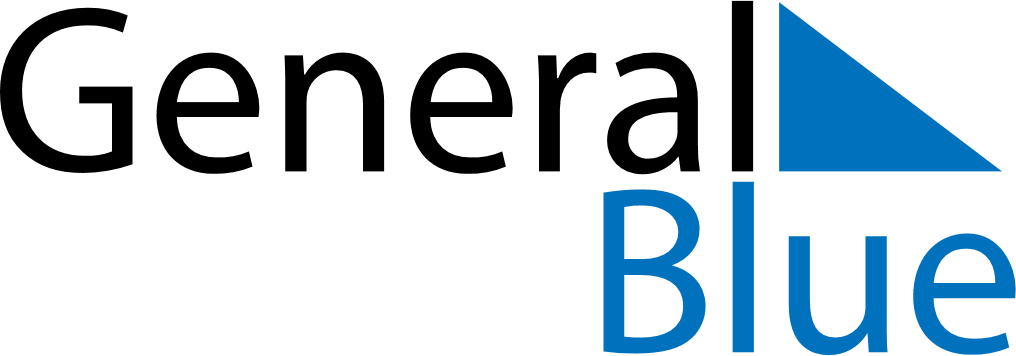 September 2024September 2024September 2024September 2024September 2024September 2024Santa Maria, Rio Grande do Sul, BrazilSanta Maria, Rio Grande do Sul, BrazilSanta Maria, Rio Grande do Sul, BrazilSanta Maria, Rio Grande do Sul, BrazilSanta Maria, Rio Grande do Sul, BrazilSanta Maria, Rio Grande do Sul, BrazilSunday Monday Tuesday Wednesday Thursday Friday Saturday 1 2 3 4 5 6 7 Sunrise: 6:50 AM Sunset: 6:20 PM Daylight: 11 hours and 30 minutes. Sunrise: 6:48 AM Sunset: 6:20 PM Daylight: 11 hours and 31 minutes. Sunrise: 6:47 AM Sunset: 6:21 PM Daylight: 11 hours and 33 minutes. Sunrise: 6:46 AM Sunset: 6:21 PM Daylight: 11 hours and 35 minutes. Sunrise: 6:45 AM Sunset: 6:22 PM Daylight: 11 hours and 37 minutes. Sunrise: 6:44 AM Sunset: 6:22 PM Daylight: 11 hours and 38 minutes. Sunrise: 6:43 AM Sunset: 6:23 PM Daylight: 11 hours and 40 minutes. 8 9 10 11 12 13 14 Sunrise: 6:41 AM Sunset: 6:24 PM Daylight: 11 hours and 42 minutes. Sunrise: 6:40 AM Sunset: 6:24 PM Daylight: 11 hours and 43 minutes. Sunrise: 6:39 AM Sunset: 6:25 PM Daylight: 11 hours and 45 minutes. Sunrise: 6:38 AM Sunset: 6:25 PM Daylight: 11 hours and 47 minutes. Sunrise: 6:36 AM Sunset: 6:26 PM Daylight: 11 hours and 49 minutes. Sunrise: 6:35 AM Sunset: 6:26 PM Daylight: 11 hours and 50 minutes. Sunrise: 6:34 AM Sunset: 6:27 PM Daylight: 11 hours and 52 minutes. 15 16 17 18 19 20 21 Sunrise: 6:33 AM Sunset: 6:27 PM Daylight: 11 hours and 54 minutes. Sunrise: 6:32 AM Sunset: 6:28 PM Daylight: 11 hours and 56 minutes. Sunrise: 6:30 AM Sunset: 6:28 PM Daylight: 11 hours and 57 minutes. Sunrise: 6:29 AM Sunset: 6:29 PM Daylight: 11 hours and 59 minutes. Sunrise: 6:28 AM Sunset: 6:29 PM Daylight: 12 hours and 1 minute. Sunrise: 6:27 AM Sunset: 6:30 PM Daylight: 12 hours and 3 minutes. Sunrise: 6:25 AM Sunset: 6:30 PM Daylight: 12 hours and 4 minutes. 22 23 24 25 26 27 28 Sunrise: 6:24 AM Sunset: 6:31 PM Daylight: 12 hours and 6 minutes. Sunrise: 6:23 AM Sunset: 6:31 PM Daylight: 12 hours and 8 minutes. Sunrise: 6:22 AM Sunset: 6:32 PM Daylight: 12 hours and 10 minutes. Sunrise: 6:20 AM Sunset: 6:32 PM Daylight: 12 hours and 12 minutes. Sunrise: 6:19 AM Sunset: 6:33 PM Daylight: 12 hours and 13 minutes. Sunrise: 6:18 AM Sunset: 6:34 PM Daylight: 12 hours and 15 minutes. Sunrise: 6:17 AM Sunset: 6:34 PM Daylight: 12 hours and 17 minutes. 29 30 Sunrise: 6:15 AM Sunset: 6:35 PM Daylight: 12 hours and 19 minutes. Sunrise: 6:14 AM Sunset: 6:35 PM Daylight: 12 hours and 20 minutes. 